Inclusieve praktijk versterken door Lesson Study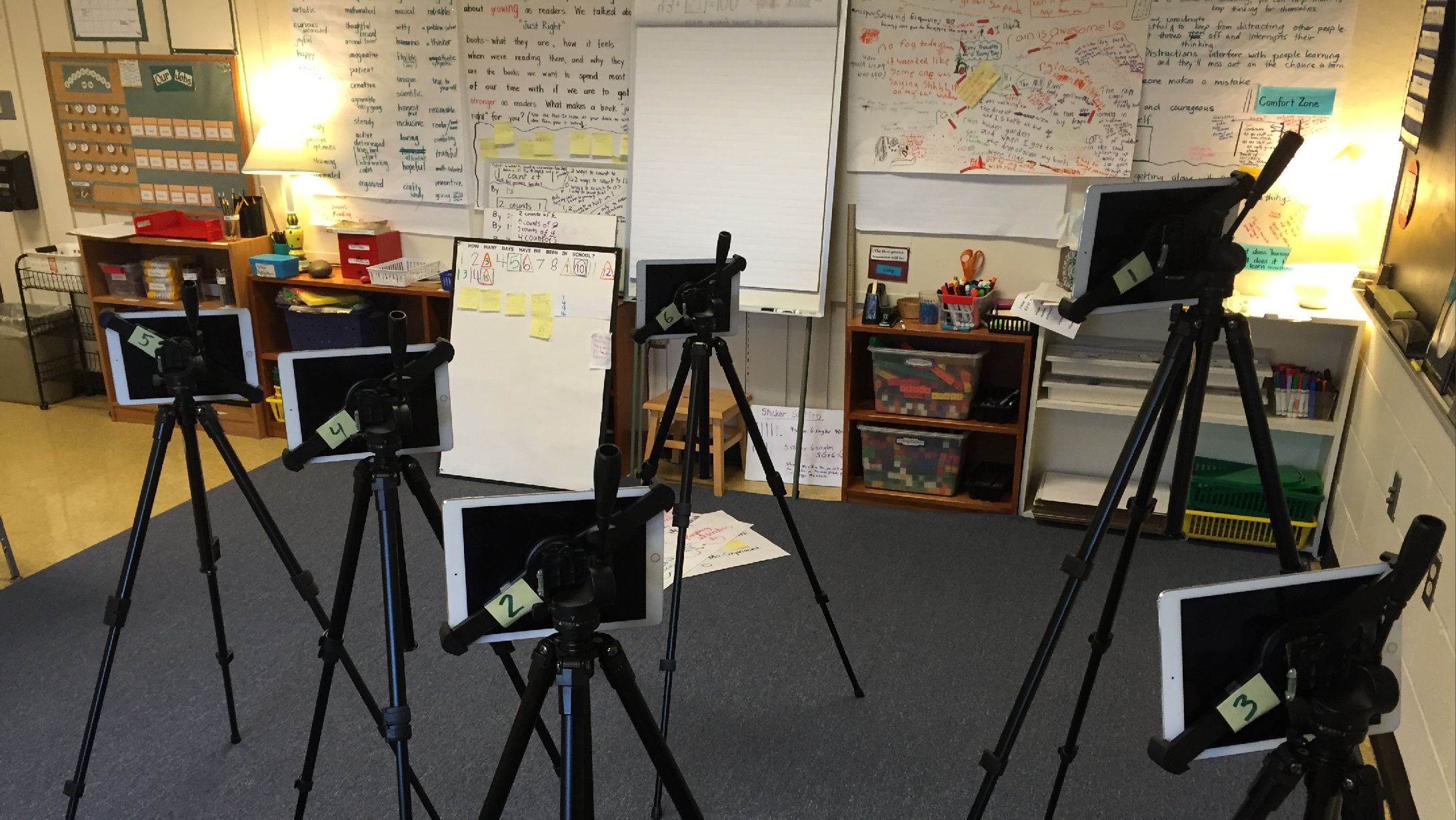 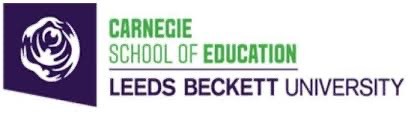 Tracy Edwards, Leeds Beckett UniversityWat is Lesson Study?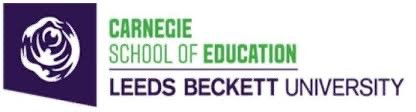 “de collaboratieve ontwikkeling van een les”- DudleyLesobservaties die buiten prestatieontwikkeling vallenGezamenlijke observaties, plan- en reflectiesessiesEen cyclus van vragen om de doorlopende ontwikkeling van het lesgeven te ondersteunen“Design Decisions” (Norwich, 2014)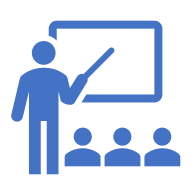 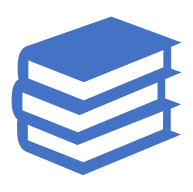 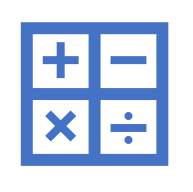 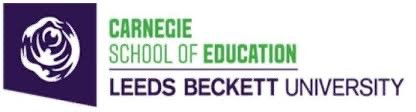 1/Eerste sessie met hoofdonderzoeker-facilitatorEen focus bepalen voor de vraag (bijv. een bepaalde klas, leerling(en) of leergebiedHet principe van inclusieve pedagogie verkennen2/Planningsbijeenkomst van leerkrachtenLeerkrachten die betrokken zijn bij de Lesson Study ontmoeten elkaar om gezamenlijk een les en/of T+L activiteiten te plannen. Leerkrachten bedenken manieren waarop het principe van inclusieve pedagogie hun planning kan ondersteunen.Leerkrachten registreren de planning met behulp van de gekozen proforma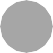 Stappen 2-4 kunnen zo nodig worden herhaald3/Onderwijzen en observatie van lessen/lerenLeerkrachten vullen observatieproforma in en bespreken deze, op basis van casusleerling(en)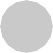 5/ Tweede sessie met hoofdonderzoeker-facilitator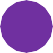 Samenkomen en reflecties en nieuwe geleerde zaken presenteren met behulp van verstrekte PowerPoint-sjabloon (waar nodig)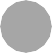 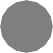 4/ Post-observatiebijeenkomsten van leerkrachtenBespreken van geobserveerde les(sen)“Alle leerkrachten, leerkrachten van SEND”Wave 3 Gespecialiseerde interventiesWave 2 Aanvullende interventiesWave 1Universele levering en onderwijzen met ‘kwaliteit voorop’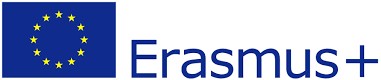 De 10 gewoonten van de inclusieve leerkracht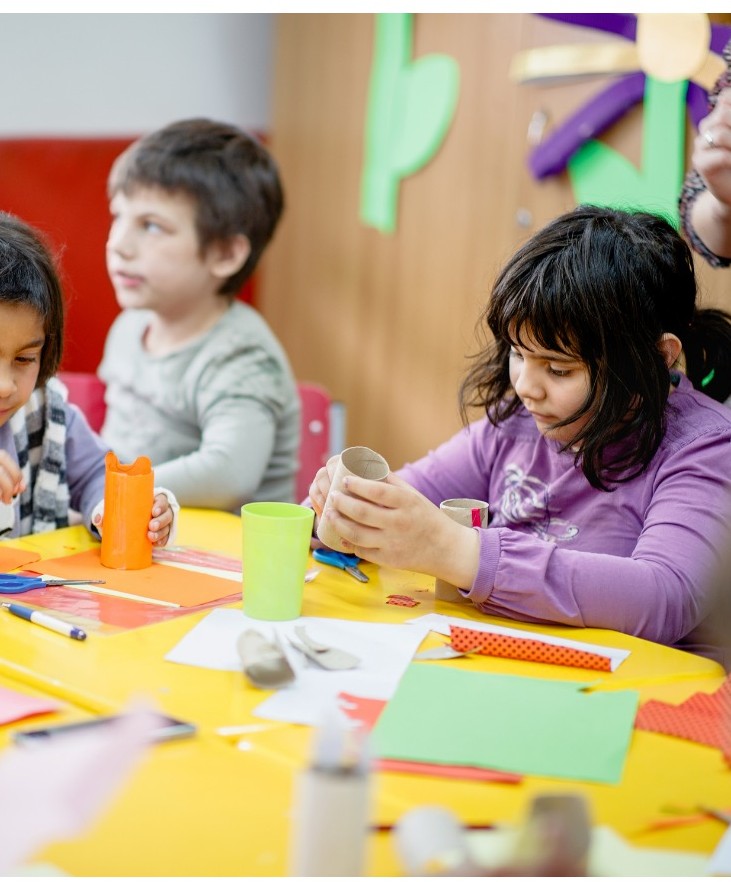 Ze zien alle leerlingen als hun verantwoordelijkheidZe zien de uitdagingen die leerlingen bieden als een leerkansZe situeren zichzelf als leerlingen van hun leerlingenZe vermijden meeste/sommige planningZe hebben vertrouwen in hun leerlingenZe richten zich op het onderwijzen van het kind in plaats van het curriculum/accreditatieZe beschouwen gedrag ontwikkelingsgerichtZe plannen en bereiden zich voor op verrassingenZe zetten zich in voor continu professioneel lerenZe nemen risico’sSorteer elk van de ‘10 gewoonten’ naar je eigen idee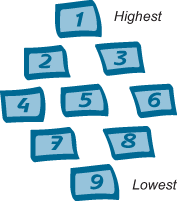 Rangschikken in categorieënVolgorde van belangrijkheid/waardeGewoonten waar je het mee eens/oneens bent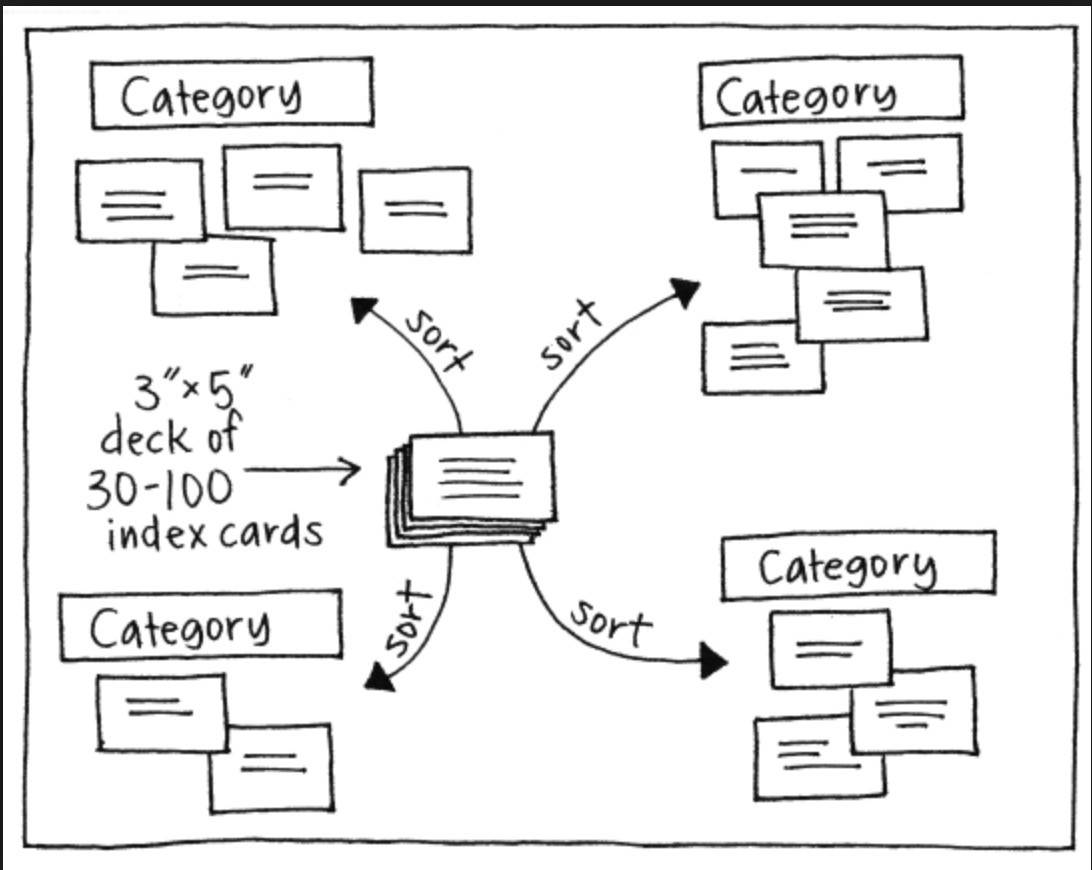 Rangschikken van “eenvoudig te ontwikkelen gewoonte” tot “moeilijk te ontwikkelen gewoonte”Nog meer ideeën?“iedereen toegang geven tot het gewone onderwijsaanbod”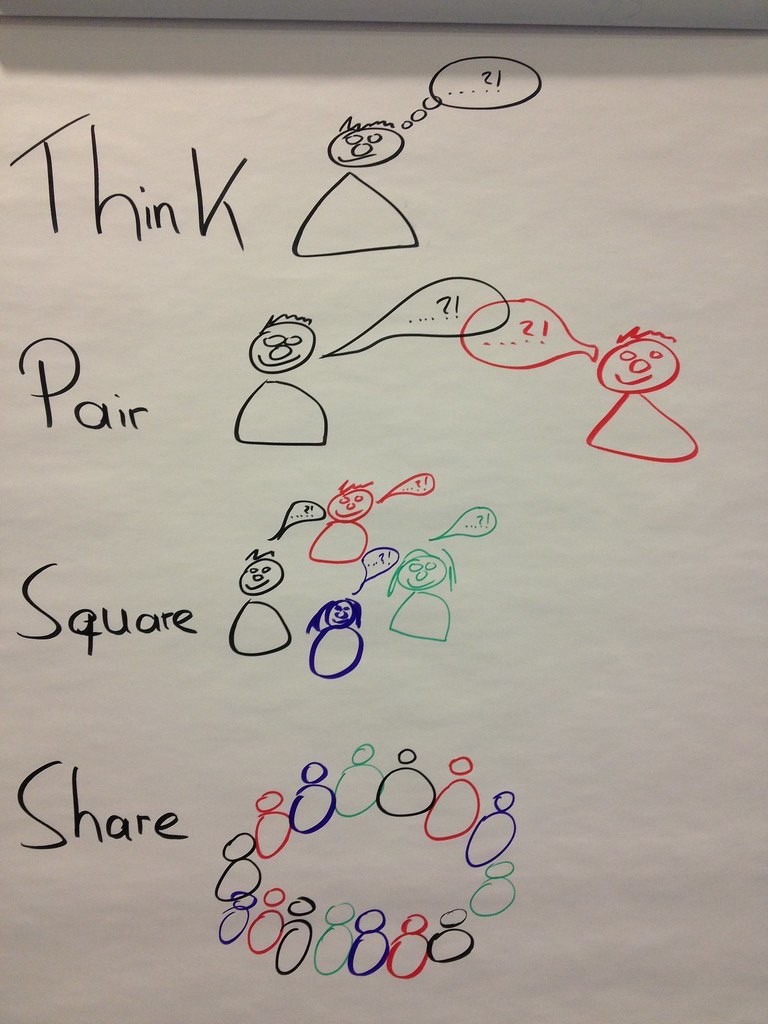 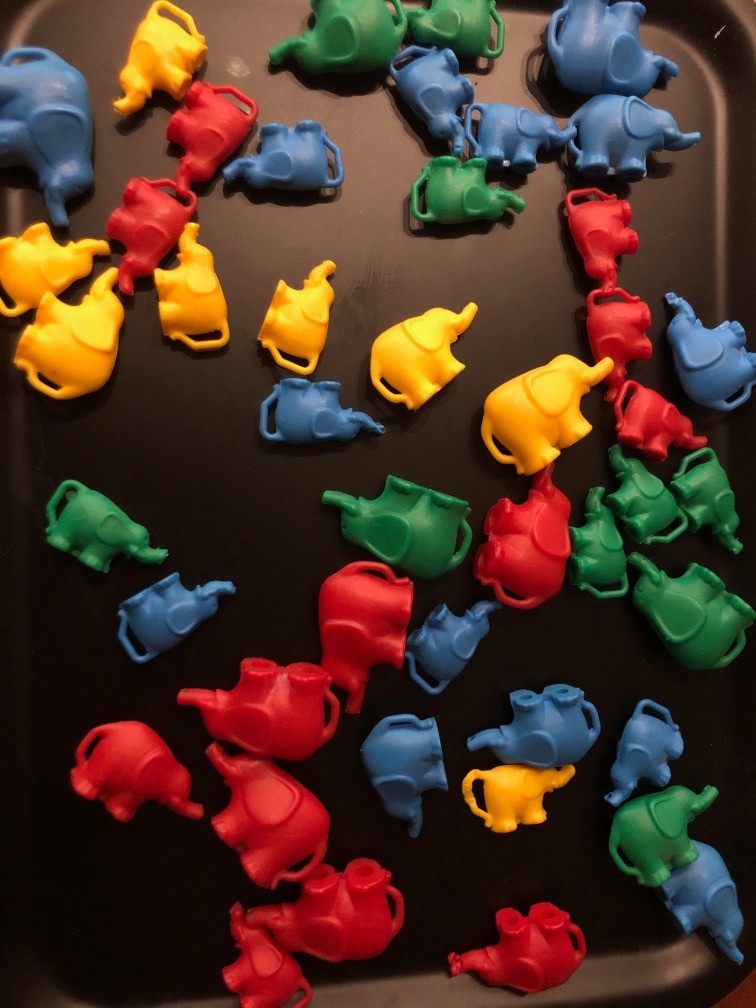 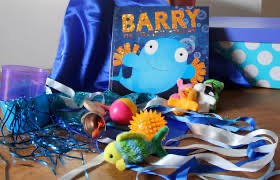 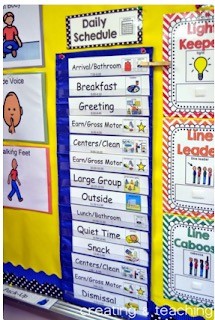 Deze foto van een onbekende auteur is gelicentieerd onder CC BY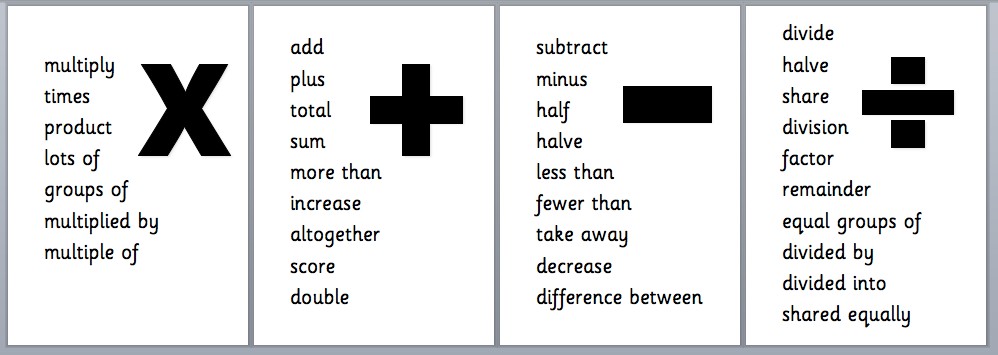 Deze foto van een onbekende auteur is gelicentieerd onder CC BY-NC-NDReflectie en discussie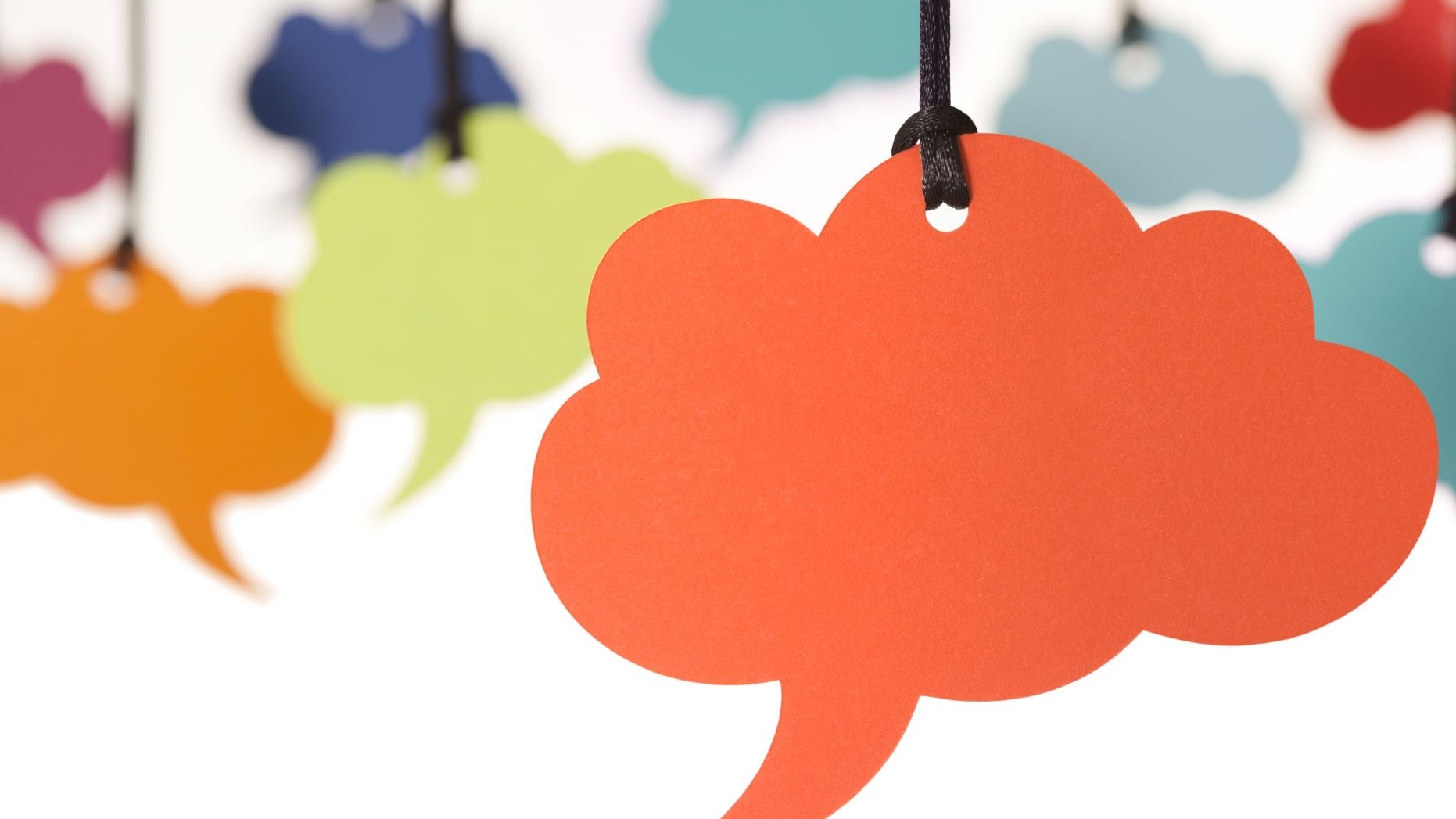 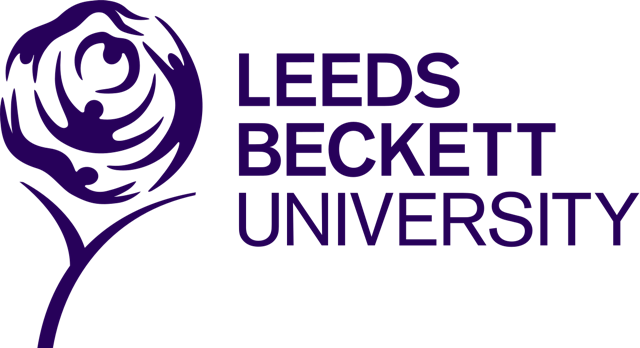 Wat vind je van het idee om “iedereen toegang geven tot het gewone onderwijsaanbod” van toepassing te maken op alle leerlingen? Kun je manieren bedenken waarop dit kan worden toegepast op jouw school?Inclusie of inclusief?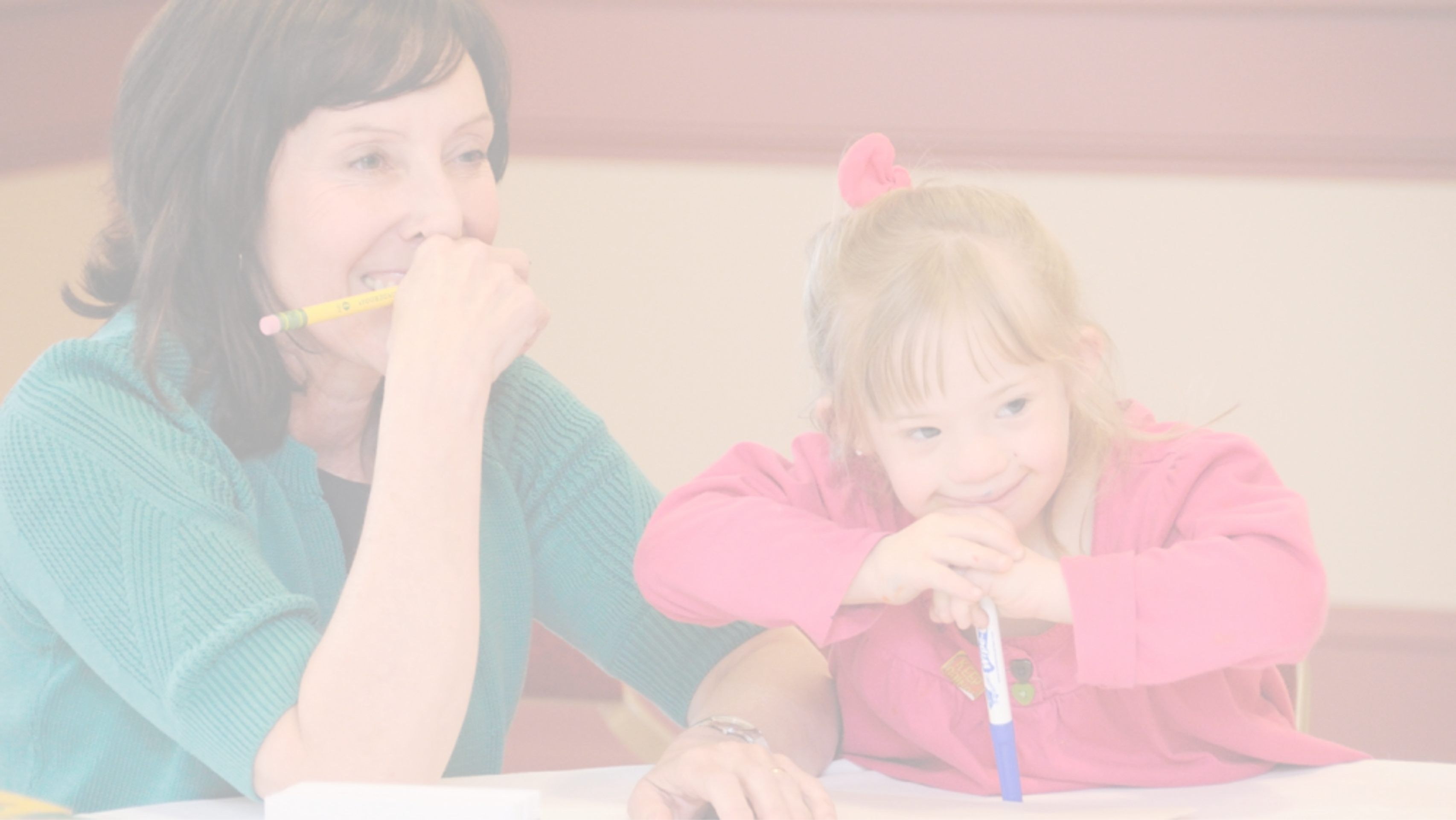 Deze foto van een onbekende auteur is gelicentieerd onder CC BY-NC-NDToestemmingsformulierenHandboekPowerPoint-sjabloonDe video over ‘De 10 gewoonten van de inclusieve leerkracht’ kan ook nuttig zijn1/Eerste sessie met hoofdonderzoeker-facilitatorEen focus bepalen voor de vraag (bijv. een bepaalde klas, leerling(en) of leergebied)Het principe van inclusieve pedagogie verkennen2/Planningsbijeenkomst van leerkrachtenLeerkrachten die betrokken zijn bij de Lesson Study ontmoeten elkaar om gezamenlijk een les en/of T+L activiteiten te plannen. Leerkrachten bedenken manieren waarop het principe van inclusieve pedagogie hun planning kan ondersteunen.Leerkrachten registreren de planning met behulp van de gekozen proformaStappen 2-4 kunnen zo nodig worden herhaald3/Onderwijzen en observatie van lessen/lerenLeerkrachten vullen observatieproforma in en bespreken deze, op basis van casusleerling(en)5/ Tweede sessie met hoofdonderzoeker-facilitatorSamenkomen en reflecties en nieuwe geleerde zaken presenteren met behulp van verstrekte PowerPoint-sjabloon (waar nodig)4/ Post-observatiebijeenkomsten van leerkrachtenBespreken van geobserveerde les(sen)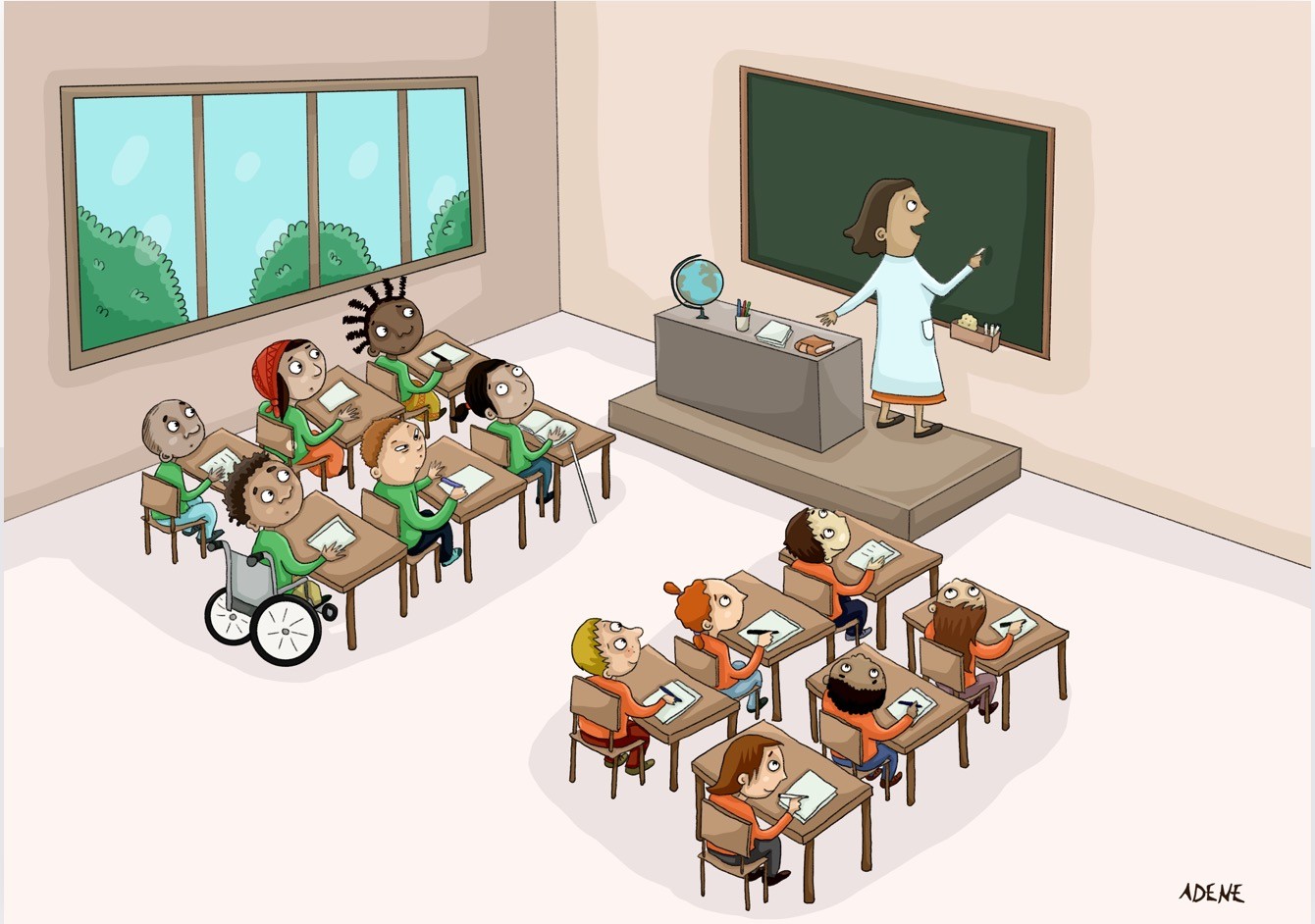 